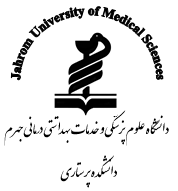 برنامه کارگاه های آموزشی رشته کارشناسی ارشد پرستاری گرایش داخلی-جراحی برنامه کارگاه های آموزشی رشته کارشناسی ارشد پرستاری گرایش سلامت جامعه نیم سال تحصیلینام کارگاهترم اولپرستار و قانونترم اولارتباط حرفه ای در پرستاریترم دوممدیریت تضاد، تعارض ترم دوممهارت های تصمیم گیری بالینیترم سوممراقبت های مبتنی بر شواهدنیم سال تحصیلینام کارگاهترم اولمهارت های ارتباطی و محاسبهترم دومارائه خدمات سلامت در بلایا